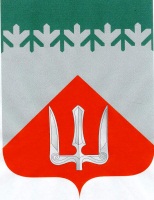 А Д М И Н И С Т Р А Ц И ЯВолховского муниципального районаЛенинградской  областиП О С Т А Н О В Л Е Н И Е    от 25 февраля 2022 г.                                                                                 № 548                                                 ВолховО внесении изменений в постановление администрации Волховского муниципального района Ленинградской области от 21.12.2018 № 3689 «Об утверждении Административного регламентапо предоставлению муниципальной услуги«Принятие документов, а также выдача решений о  переводе или об отказе в переводе жилого помещения в нежилое помещение или нежилого помещения в жилое помещение»В целях приведения нормативных правовых  актов администрации Волховского муниципального района Ленинградской области в соответствии с действующим законодательством, на основании протеста Волховской городской прокуратуры на постановление администрации Волховского муниципального района по предоставлению муниципальной услуги «Принятие документов, а также выдача решений о переводе или об отказе в переводе жилого помещения в нежилое или  нежилого  помещения  в  жилое  помещение»  (с  изменениями от 05.04.2019 № 869), п о с т а н о в л я ю:        1. Внести     изменения    в     постановление    администрации    Волховского   муниципального   района   Ленинградской  области  от 21.12.2018 № 3689 «Об утверждении   Административного   регламента   по   предоставлению    муниципальной  услуги «Принятие документов, а также выдача решений о переводе или об отказе в переводе жилого помещения в нежилое помещение или нежилого помещения в жилое помещение» изложив п. 2.6 Приложения  к настоящему постановлению в следующей редакции:«2.6. Исчерпывающий перечень документов, необходимых в соответствии с законодательными или иными нормативными правовыми актами для предоставления муниципальной услуги, подлежащих представлению заявителем.Для перевода жилого помещения в нежилое помещение или нежилого помещения в жилое помещение собственник соответствующего помещения или уполномоченное им лицо (заявитель) подает (направляет почтой) в Администрацию или представляет лично в МФЦ, либо через ПГУ ЛО, либо через ЕПГУ следующие документы: 1) заявление о переводе помещения (Приложение № 1);2) документ, удостоверяющий личность заявителя: паспорт гражданина Российской Федерации или  временное удостоверение личности гражданина Российской Федерации;3) копии учредительных документов (в случае если копии не удостоверены нотариально, необходимо предъявить подлинники документов для обозрения) (при обращении юридического лица);4) документ, удостоверяющий право (полномочия) представителя физического или юридического лица, если с заявлением обращается представитель заявителя (в случае необходимости);5) правоустанавливающие документы на переводимое помещение (подлинники или засвидетельствованные в нотариальном порядке копии), если право на него не зарегистрировано в Едином государственном реестре прав на недвижимое имущество и сделок с ним;6) подготовленный и оформленный в установленном порядке проект переустройства и (или) перепланировки переводимого помещения (в случае, если переустройство и (или) перепланировка требуются для обеспечения использования такого помещения в качестве жилого или нежилого помещения);7) протокол общего собрания собственников помещений в  многоквартирном доме, содержащий решение об их согласии на перевод жилого помещения в нежилое помещение; 8) согласие каждого собственника всех помещений, примыкающих к переводимому помещению, на перевод жилого помещения в нежилое помещение.».2. Настоящее  постановление  подлежит  опубликованию в официальном периодическом   печатном    издании   и    размещению   в   информационно-коммуникационной  сети   «Интернет»  на  официальном сайте администрации Волховского муниципального района.
          3. Настоящее   постановление   вступает   в   силу    на   следующий  день  после его официального опубликования.          		        4. Контроль за исполнением постановления возложить на первого заместителя главы администрации.Исполняющий обязанностиглавы администрации					          С. В. Карандашова            Исп. Куваева Нэлля Анатольевна 79 612